DEMANDE DE SUBVENTION,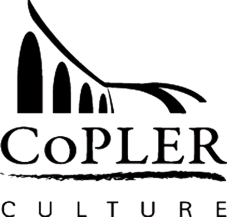 LE FORMULAIRE 2024Pour les projets prévus sur l’année 2024, le formulaire, accompagné des pièces jointes demandées, est à retourner au plus tard le 28 JANVIER 2024.→ Les contacts, infos et instructions pour le dossier sont détaillés dans le document MODE D’EMPLOI.1. Présentation de l'associationIdentification de la structureNom / dénomination : 	Numéro de Siret : ……………………………………………………………………………..Numéro RNA (identifiant de votre association loi 1901) ou à défaut celui du récépissé en préfecture : ………………………………………………….………………………………………………Objet :	Adresse du siège social : 	Adresse de correspondance, si différente du siège :	Site internet / Réseaux Sociaux :	Téléphone : 	Activités principales réalisées : 	Identification du représentant légal (président ou autre personne désignée par les statuts)Nom Prénom :	Fonction : 	Téléphone :	Courriel :	Identification de la personne chargée du présent dossier Nom :	Fonction : 	Téléphone : 	Courriel :	Renseignements concernant les ressources humainesau 31 décembre de l'année écoulée :Nombre d'adhérents de l'association : 	Nombre de bénévoles :	Nombre total de salariés :	Nombre de salariés en équivalent temps plein travaillé (ETPT) :	2-1. Description du projet Nouveau projet 	 Renouvellement d'un projetEn cas de renouvellement, fournir un bilan moral et financier de l’édition précédentePrésentation du projet :Intitulé :	Objectifs du projet :	Description du projet :	Public bénéficiaire (caractéristiques sociales, nombre, etc.) :	Date ou période de mise en œuvre :	Méthode d'évaluation et indicateurs choisis au regard des objectifs ci-dessus :	Informations complémentaires éventuelles :	2-2. Objet de la demande󠆮 Demande de soutien financier d’un montant de : ………………………………€ TTC󠆮 Demande de soutien avec la mise à disposition du matériel intercommunal      (préciser ici la liste du matériel et la période demandée) :󠆮 Autre : ……………………………………………………………………………………….2-3. Budget prévisionnel du projetLe budget complet du projet est à joindre au dossier. Modèle disponible en annexe 1.Nature et objet des postes de dépenses les plus significatifs (honoraires de prestataires, déplacements, salaires, etc.) :	Est-il prévu une participation financière des bénéficiaires (ou du public visé) du projet ?Pratiques tarifaires appliquées au projet (gratuité, tarifs modulés, barème, prix unique, etc.) :	Quelles sont les contributions volontaires en nature affectées à la réalisation du projet subventionné ?(bénévolat, aux mises à disposition gratuites de personnes ainsi que de biens.) Préciser leur nature, leur forme, leur origine, le mode de valorisation retenu, etc.Autres observations sur le budget prévisionnel de l'opération :3. Pièces complémentaireJe, soussigné(e) 	, sollicite par la présente demande l’attribution par la CoPLER d’une subvention de  	€, pour la tenue du projet 		.	Vous trouverez accompagnant ce formulaire les pièces complémentaires suivantes : budget prévisionnel de l’association budget prévisionnel du projet compte de résultat de l’édition précédente bilan moral de l’édition précédente RIB Contrat d’engagement républicainFait, le 	à 		Signature :